ReceptionReceptionReceptionReceptionReceptionReceptionReceptionReceptionReceptionReceptionReceptionReceptionTopicExploring SoundExploring SoundCelebration musicCelebration musicTransportTransportMusic and movementMusic and movementMusical storiesMusical storiesBig bandLinked books 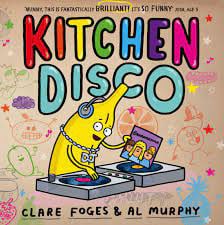 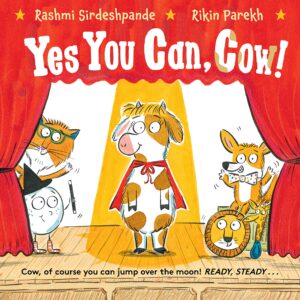 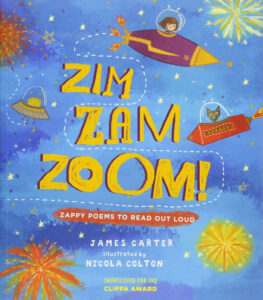 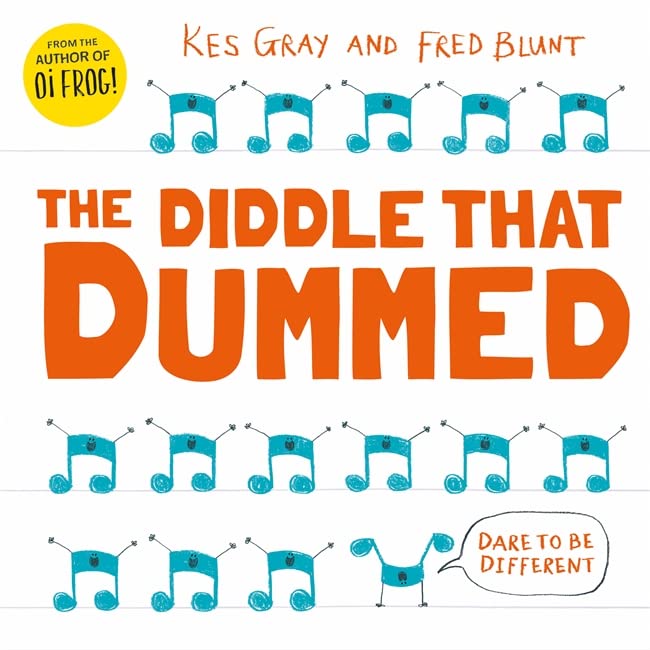 Curriculum end pointELG: Listening, Attention and Understanding
Children at the expected level of development will:
Listen attentively and respond to what they hear with relevant questions, comments and actions when being read to and during whole class discussions and small group interactions.ELG: Being Imaginative and ExpressiveSing a range of well-known nursery rhymes and songs; Perform songs, rhymes, poems and stories with others, and – when appropriate – try to move in time with music.ELG: Listening, Attention and Understanding
Children at the expected level of development will:
Listen attentively and respond to what they hear with relevant questions, comments and actions when being read to and during whole class discussions and small group interactions.ELG: Being Imaginative and ExpressiveSing a range of well-known nursery rhymes and songs; Perform songs, rhymes, poems and stories with others, and – when appropriate – try to move in time with music.ELG: Listening, Attention and Understanding
Children at the expected level of development will:
Listen attentively and respond to what they hear with relevant questions, comments and actions when being read to and during whole class discussions and small group interactions.ELG: Being Imaginative and ExpressiveSing a range of well-known nursery rhymes and songs; Perform songs, rhymes, poems and stories with others, and – when appropriate – try to move in time with music.ELG: Listening, Attention and Understanding
Children at the expected level of development will:
Listen attentively and respond to what they hear with relevant questions, comments and actions when being read to and during whole class discussions and small group interactions.ELG: Being Imaginative and ExpressiveSing a range of well-known nursery rhymes and songs; Perform songs, rhymes, poems and stories with others, and – when appropriate – try to move in time with music.ELG: Listening, Attention and Understanding
Children at the expected level of development will:
Listen attentively and respond to what they hear with relevant questions, comments and actions when being read to and during whole class discussions and small group interactions.ELG: Being Imaginative and ExpressiveSing a range of well-known nursery rhymes and songs; Perform songs, rhymes, poems and stories with others, and – when appropriate – try to move in time with music.ELG: Listening, Attention and Understanding
Children at the expected level of development will:
Listen attentively and respond to what they hear with relevant questions, comments and actions when being read to and during whole class discussions and small group interactions.ELG: Being Imaginative and ExpressiveSing a range of well-known nursery rhymes and songs; Perform songs, rhymes, poems and stories with others, and – when appropriate – try to move in time with music.ELG: Listening, Attention and Understanding
Children at the expected level of development will:
Listen attentively and respond to what they hear with relevant questions, comments and actions when being read to and during whole class discussions and small group interactions.ELG: Being Imaginative and ExpressiveSing a range of well-known nursery rhymes and songs; Perform songs, rhymes, poems and stories with others, and – when appropriate – try to move in time with music.ELG: Listening, Attention and Understanding
Children at the expected level of development will:
Listen attentively and respond to what they hear with relevant questions, comments and actions when being read to and during whole class discussions and small group interactions.ELG: Being Imaginative and ExpressiveSing a range of well-known nursery rhymes and songs; Perform songs, rhymes, poems and stories with others, and – when appropriate – try to move in time with music.ELG: Listening, Attention and Understanding
Children at the expected level of development will:
Listen attentively and respond to what they hear with relevant questions, comments and actions when being read to and during whole class discussions and small group interactions.ELG: Being Imaginative and ExpressiveSing a range of well-known nursery rhymes and songs; Perform songs, rhymes, poems and stories with others, and – when appropriate – try to move in time with music.ELG: Listening, Attention and Understanding
Children at the expected level of development will:
Listen attentively and respond to what they hear with relevant questions, comments and actions when being read to and during whole class discussions and small group interactions.ELG: Being Imaginative and ExpressiveSing a range of well-known nursery rhymes and songs; Perform songs, rhymes, poems and stories with others, and – when appropriate – try to move in time with music.ELG: Listening, Attention and Understanding
Children at the expected level of development will:
Listen attentively and respond to what they hear with relevant questions, comments and actions when being read to and during whole class discussions and small group interactions.ELG: Being Imaginative and ExpressiveSing a range of well-known nursery rhymes and songs; Perform songs, rhymes, poems and stories with others, and – when appropriate – try to move in time with music.Music Focus: Children explore how they can use their voice and bodies to make sounds, experiment with tempo and dynamic when playing instruments, identify sounds in the environment and differentiate between them.Music Focus: Children explore how they can use their voice and bodies to make sounds, experiment with tempo and dynamic when playing instruments, identify sounds in the environment and differentiate between them.Music Focus:Learning about the music from a range of cultural and religious celebrations, including Diwali, Hanukkah, Kwankzaa and Christmas.Music Focus:Learning about the music from a range of cultural and religious celebrations, including Diwali, Hanukkah, Kwankzaa and Christmas.Music Focus: Using their voices, bodies and instruments to explore different types of transport, identify and mimic transport sounds and interpret and perform a simple score.Music Focus: Using their voices, bodies and instruments to explore different types of transport, identify and mimic transport sounds and interpret and perform a simple score.Music Focus: Creating simple actions to songs, learning how to move to a beat and expressing feelings and emotions through movement to music.Music Focus: Creating simple actions to songs, learning how to move to a beat and expressing feelings and emotions through movement to music.Music Focus: A unit based on traditional childrens’ tales and songs, where pupils learn that music and instruments can be used to convey moods or represent characters.Music Focus: A unit based on traditional childrens’ tales and songs, where pupils learn that music and instruments can be used to convey moods or represent characters.Music Focus: Learning about the four different groups of musical instruments, following a beat using an untuned instrument and performing a practised song to a small audience.SkillsSkillsSkillsSkillsSkillsSkillsSkillsSkillsSkillsSkillsSkillsSkillsComposing Playing untuned percussion ‘in time’ with a piece of music. 
Selecting classroom objects to use as instruments. 
Experimenting with body percussion and vocal sounds to respond to music. 
Selecting appropriate instruments to represent action and mood. 
Experimenting with playing instruments in different ways.Playing untuned percussion ‘in time’ with a piece of music. 
Selecting classroom objects to use as instruments. 
Experimenting with body percussion and vocal sounds to respond to music. 
Selecting appropriate instruments to represent action and mood. 
Experimenting with playing instruments in different ways.Playing untuned percussion ‘in time’ with a piece of music. 
Selecting classroom objects to use as instruments. 
Experimenting with body percussion and vocal sounds to respond to music. 
Selecting appropriate instruments to represent action and mood. 
Experimenting with playing instruments in different ways.Playing untuned percussion ‘in time’ with a piece of music. 
Selecting classroom objects to use as instruments. 
Experimenting with body percussion and vocal sounds to respond to music. 
Selecting appropriate instruments to represent action and mood. 
Experimenting with playing instruments in different ways.Playing untuned percussion ‘in time’ with a piece of music. 
Selecting classroom objects to use as instruments. 
Experimenting with body percussion and vocal sounds to respond to music. 
Selecting appropriate instruments to represent action and mood. 
Experimenting with playing instruments in different ways.Playing untuned percussion ‘in time’ with a piece of music. 
Selecting classroom objects to use as instruments. 
Experimenting with body percussion and vocal sounds to respond to music. 
Selecting appropriate instruments to represent action and mood. 
Experimenting with playing instruments in different ways.Playing untuned percussion ‘in time’ with a piece of music. 
Selecting classroom objects to use as instruments. 
Experimenting with body percussion and vocal sounds to respond to music. 
Selecting appropriate instruments to represent action and mood. 
Experimenting with playing instruments in different ways.Playing untuned percussion ‘in time’ with a piece of music. 
Selecting classroom objects to use as instruments. 
Experimenting with body percussion and vocal sounds to respond to music. 
Selecting appropriate instruments to represent action and mood. 
Experimenting with playing instruments in different ways.Playing untuned percussion ‘in time’ with a piece of music. 
Selecting classroom objects to use as instruments. 
Experimenting with body percussion and vocal sounds to respond to music. 
Selecting appropriate instruments to represent action and mood. 
Experimenting with playing instruments in different ways.Playing untuned percussion ‘in time’ with a piece of music. 
Selecting classroom objects to use as instruments. 
Experimenting with body percussion and vocal sounds to respond to music. 
Selecting appropriate instruments to represent action and mood. 
Experimenting with playing instruments in different ways.Playing untuned percussion ‘in time’ with a piece of music. 
Selecting classroom objects to use as instruments. 
Experimenting with body percussion and vocal sounds to respond to music. 
Selecting appropriate instruments to represent action and mood. 
Experimenting with playing instruments in different ways.Performing Using their voices to join in with well-known songs from memory. 
Remembering and maintaining their role within a group performance. 
Moving to music with instruction to perform actions. 
Participating in performances to a small audience.
 Stopping and starting playing at the right time. Using their voices to join in with well-known songs from memory. 
Remembering and maintaining their role within a group performance. 
Moving to music with instruction to perform actions. 
Participating in performances to a small audience.
 Stopping and starting playing at the right time. Using their voices to join in with well-known songs from memory. 
Remembering and maintaining their role within a group performance. 
Moving to music with instruction to perform actions. 
Participating in performances to a small audience.
 Stopping and starting playing at the right time. Using their voices to join in with well-known songs from memory. 
Remembering and maintaining their role within a group performance. 
Moving to music with instruction to perform actions. 
Participating in performances to a small audience.
 Stopping and starting playing at the right time. Using their voices to join in with well-known songs from memory. 
Remembering and maintaining their role within a group performance. 
Moving to music with instruction to perform actions. 
Participating in performances to a small audience.
 Stopping and starting playing at the right time. Using their voices to join in with well-known songs from memory. 
Remembering and maintaining their role within a group performance. 
Moving to music with instruction to perform actions. 
Participating in performances to a small audience.
 Stopping and starting playing at the right time. Using their voices to join in with well-known songs from memory. 
Remembering and maintaining their role within a group performance. 
Moving to music with instruction to perform actions. 
Participating in performances to a small audience.
 Stopping and starting playing at the right time. Using their voices to join in with well-known songs from memory. 
Remembering and maintaining their role within a group performance. 
Moving to music with instruction to perform actions. 
Participating in performances to a small audience.
 Stopping and starting playing at the right time. Using their voices to join in with well-known songs from memory. 
Remembering and maintaining their role within a group performance. 
Moving to music with instruction to perform actions. 
Participating in performances to a small audience.
 Stopping and starting playing at the right time. Using their voices to join in with well-known songs from memory. 
Remembering and maintaining their role within a group performance. 
Moving to music with instruction to perform actions. 
Participating in performances to a small audience.
 Stopping and starting playing at the right time. Using their voices to join in with well-known songs from memory. 
Remembering and maintaining their role within a group performance. 
Moving to music with instruction to perform actions. 
Participating in performances to a small audience.
 Stopping and starting playing at the right time. Vocabulary voice, voice sounds, sound, instrument, loud, quiet, high, low, squeaky, soft, deep, body sounds, body percussion, sound, tempo, fast, slow, rhythm, beat, instrumental sounds, tempo, fast, quickly, slowly, dynamic, loudly, quietly, environmental sounds, pitch, middle, nature soundsmusic, dance, tempo, move, Diwali, celebration, traditional, Hanukkah, Hora, kinnor, harp, flute, Jewish, trumpet, cymbals, tambourine, shofar, Kwanzaa, Africa, culture, call, response, drum, rhythm, beat, instrument, Christmas, Christian, sleigh bells, actions, action songs, voice sounds, body percussionmusic, dance, tempo, move, Diwali, celebration, traditional, Hanukkah, Hora, kinnor, harp, flute, Jewish, trumpet, cymbals, tambourine, shofar, Kwanzaa, Africa, culture, call, response, drum, rhythm, beat, instrument, Christmas, Christian, sleigh bells, actions, action songs, voice sounds, body percussioncar, boat, train, beat, fast, slow, speed, cruise, rowing, water, symbols, slower, faster, stopping, journey, scorecar, boat, train, beat, fast, slow, speed, cruise, rowing, water, symbols, slower, faster, stopping, journey, scoreactions, action songs, sign language, Makaton, deaf, communication, communicating, understand, lyrics, verse, beat, music, heartbeat, pulse, steady, repeat, constant, drum, piece, composer, tempo, fast, moderate, medium, slow, dance, pitch, high, low, sound, whistle, triangle, siren, cello, perform, performance, audienceactions, action songs, sign language, Makaton, deaf, communication, communicating, understand, lyrics, verse, beat, music, heartbeat, pulse, steady, repeat, constant, drum, piece, composer, tempo, fast, moderate, medium, slow, dance, pitch, high, low, sound, whistle, triangle, siren, cello, perform, performance, audienceclassical music, pitch, high, low, tempo, fast, slow, dynamic, loud, quiet, musical story, lyrics, melody, character, instrument, song, actions, percussion, compose, perform, performanceclassical music, pitch, high, low, tempo, fast, slow, dynamic, loud, quiet, musical story, lyrics, melody, character, instrument, song, actions, percussion, compose, perform, performancemusic, musical instrument, band, sound, shake, tap, bang, strum, jingle, tempo, dynamic, pitch, beat, orchestra, sound, rhythm, beat, conductor, wind, strings, percussion, brassmusic, musical instrument, band, sound, shake, tap, bang, strum, jingle, tempo, dynamic, pitch, beat, orchestra, sound, rhythm, beat, conductor, wind, strings, percussion, brass